会社案内ページ会社外観写真を以下場所へ掲載ください。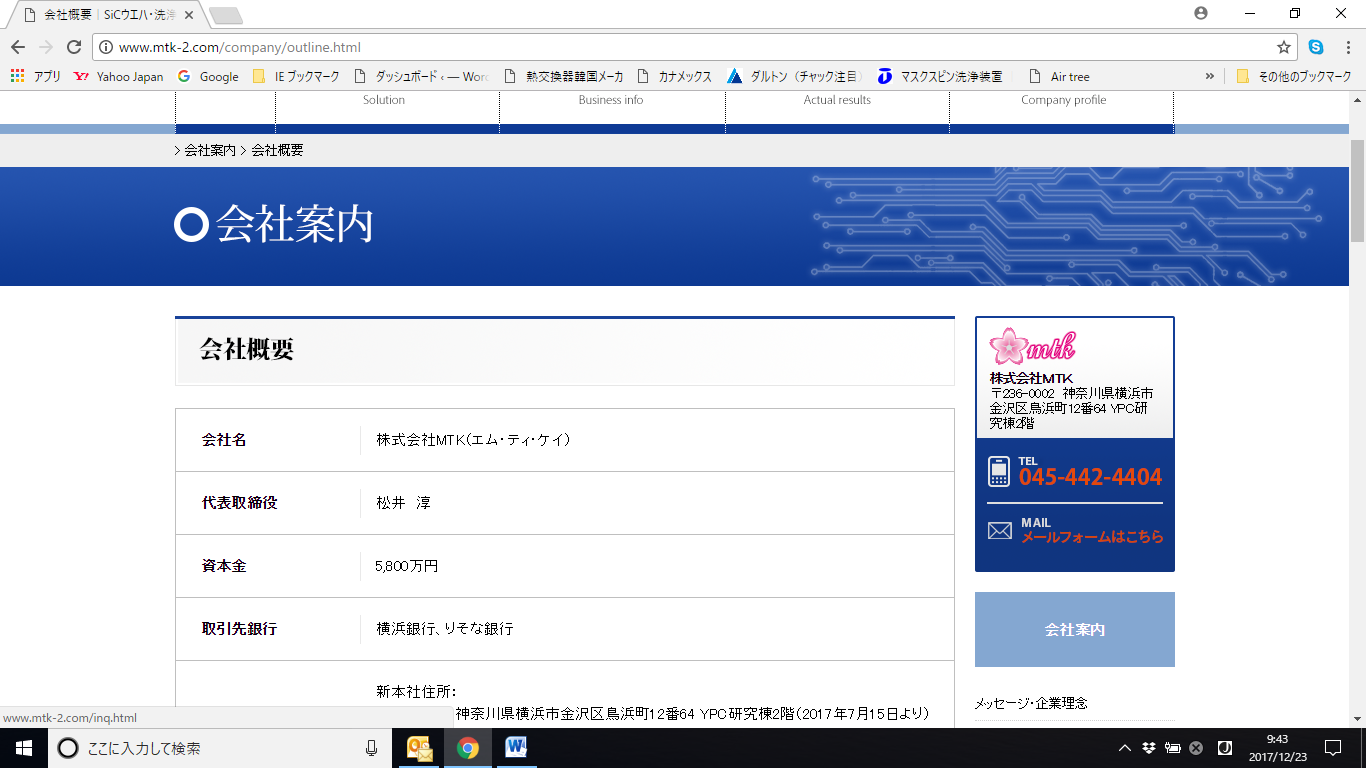 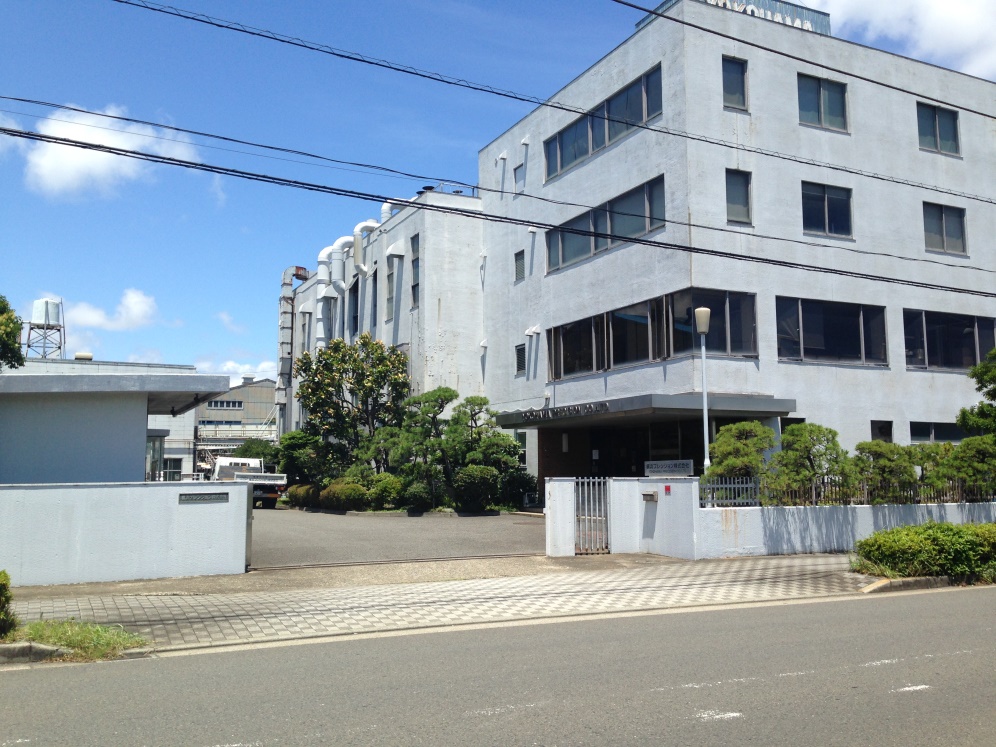 以下内容を変更ください資本金を8300万円へ変更本社住所欄の旧住所を削除ください交通手段欄にバスを追加。追加文書は以下。　　■バス　　　　　JR新杉田駅前バス乗り場にて、入国管理局前行き　に乗車して約10分後に、鳥浜中央下車。徒歩3分。